Easter and Spring SentencesPlease write sentences of things that you can see in your garden or from your window but make them as descriptive as possible by using the following:A simile – A figure of speech comparing one thing with another thing (e.g. He is as brave as a lion).A metaphor – A figure of speech in which a word is applied to an object (e.g. The sun is an orange).Please remember to use a capital letter at the beginning of your sentence and a full stop at the end of your sentence.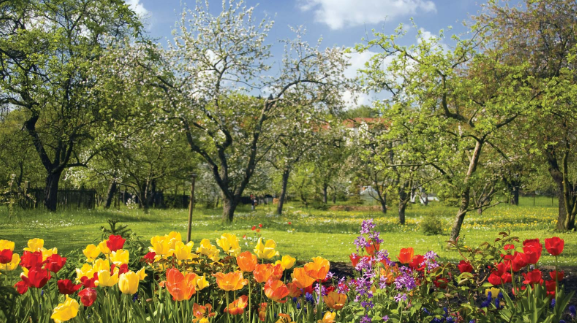 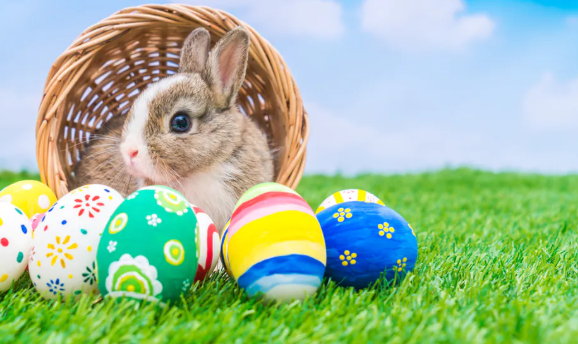 